III. osnovna škola Bjelovar,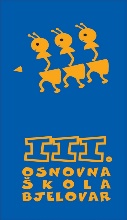 Tome Bakača 11d, 43000 Bjelovartel: 246-610;  246-510; http://www.os-treca-bj.skole.hr/e-mail: ured@os-treca-bj.skole.hrKLASA: 602-01/18-01/1URBROJ: 2103-36-01-18-14U Bjelovaru, 15. lipnja 2018.ODLUKAo poništenju javnog poziva na dostavu ponuda za višednevnu izvanučioničnu nastavu						I.Ovom Odlukom poništava se javni poziv za višednevnu izvanučioničnu nastavu objavljen dana 8. lipnja 2018. godine (Pula) na mrežnim stranicama III. osnovne škole Bjelovar. Javni poziv se poništava zbog pojave okolnosti koje nisu bile poznate prije objave javnog poziva.						II.Ova Odluka biti će objavljena na mrežnoj stranici III. osnovne škole						III.Ova Odluka stupa na snagu danom donošenja.									Ravnateljica:								Goranka Preskočil, mag.prim.educ.